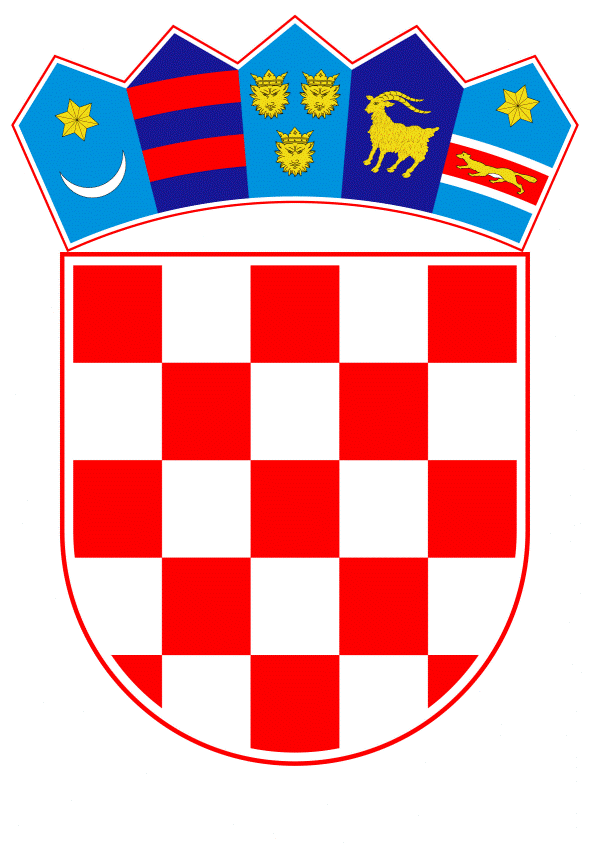 VLADA REPUBLIKE HRVATSKE	Zagreb, 7. rujna 2023.PREDLAGATELJ:	Ministarstvo gospodarstva i održivog razvojaPREDMET: Prijedlog odluke o davanju suglasnosti na Odluku Upravnog vijeća Javne ustanove „Park prirode Velebit“ za sklapanje Ugovora o neposrednom sudjelovanju Fonda za zaštitu okoliša i energetske učinkovitosti u sufinanciranju projekta „Revitalizacija uvale Zavratnica- zaštićenog krajobraza  i NATURA 2000 područja u Parku prirode Velebit“Banski dvori | Trg Sv. Marka 2  | 10000 Zagreb | tel. 01 4569 222 | vlada.gov.hr                 Na temelju članka 31. stavka 2. Zakona o Vladi Republike Hrvatske („Narodne novine“, br. 150/11., 119/14., 93/16., 116/18. i 80/22.), a u vezi s člankom 14. stavkom 1. podstavkom 10. Statuta Javne ustanove „Park prirode Velebit", (KLASA: 023-01/14-01/07, URBROJ: 2125/17-01-17-22 od dana 13. veljače 2017.), Vlada Republike Hrvatske je na sjednici održanoj ________________ 2023. donijelaO D L U K U  o davanju suglasnosti na Odluku Upravnog vijeća Javne ustanove „Park prirode Velebit“ za sklapanje Ugovora o neposrednom sudjelovanju Fonda za zaštitu okoliša i energetske učinkovitosti u sufinanciranju projekta „Revitalizacija uvale Zavratnica- zaštićenog krajobraza  i NATURA 2000 područja u Parku prirode Velebit“I.Daje se suglasnost na Odluku Upravnog vijeća Javne ustanove „Park prirode Velebit“, KLASA: 007-03/23-01/05, URBROJ: 2125-1-18-01-23-3 od 12. lipnja 2023. godine kojom se daje suglasnost ravnatelju Javne ustanove „Park prirode Velebit“, za sklapanje Ugovora o neposrednom sudjelovanju Fonda za zaštitu okoliša i energetske učinkovitosti u sufinanciranju projekta „Revitalizacija uvale Zavratnica- zaštićenog krajobraza  i NATURA 2000 područja u Parku prirode Velebit“, davanjem sredstava pomoći  u visini od 256.000,00 EUR  bez PDV-a, odnosno 320.000,00 EUR s PDV-om koji čini 80 % ukupnih troškova projekta.II.Ova Odluka stupa na snagu danom donošenja.KLASA: URBROJ:Zagreb,PREDSJEDNIK                                                                                                    mr. sc. Andrej PlenkovićObrazloženjeUpravno vijeće Javne ustanove „Park prirode Velebit“ (u daljnjem tekstu: PP Velebit) je 12. lipnja 2023. godine donijelo Odluku o davanju suglasnosti za sklapanje Ugovora o neposrednom sudjelovanju Fonda za zaštitu okoliša i energetske učinkovitosti u sufinanciranju projekta „Revitalizacija uvale Zavratnica- zaštićenog krajobraza  i NATURA 2000 područja u Parku prirode Velebit. Ukupni procijenjeni troškovi projekta iznose 320.000,00 EUR (slovima: tristodvadesettisućaeura) bez PDV-a, odnosno 400.000,00 EUR (slovima: četiristotisućaeura) sa PDV-om. Člankom 14. stavkom 1. podstavkom 10. Statuta Javne ustanove Parka prirode Velebit propisano je da Upravno vijeće donosi odluke o raspolaganju pokretnom imovnim Ustanove, odnosno sklapanju drugog pravnog posla, pojedinačne vrijednosti koja ne prelazi iznos od 1.500.000,00 kuna, a iznad toga uz suglasnost Vlade Republike Hrvatske.Fond za zaštitu okoliša i energetsku učinkovitost (u daljnjem tekstu: Fond) objavio je dana 14. travnja 2023.g. Javni poziv za neposredno sufinanciranje projekata koji doprinose održivosti posjetiteljske infrastrukture (JP ZO 5/2023) u Narodnim novinama br. 41/23 i na mrežnoj stranici Fonda.Javna ustanova „Park prirode Velebit“ (u daljnjem tekstu: Ustanova) se 24. travnja 2023. prijavila na ranije navedeni Javni poziv, kojim traži sufinanciranje projekta „Revitalizacija uvale Zavratnica-zaštićenog krajobraza i NATURA 2000 područja u Parku prirode Velebit“ uz traženu popratnu dokumentaciju. Uvidom u dostavljenu dokumentaciju utvrđeno je da procijenjeni troškovi projekta iznose 320.000,00 EUR bez PDV-a, od čega su za Fond procijenjeni i opravdani troškovi u iznosu od 256.000,00 EUR bez PDV-a, a isti se odnose na: Uređenje Istočnog vidikovca Zavratnica zajedno sa stazom do Uvale (zamjena dotrajale ograde, obnova suhozid, čišćenje, nasipavanje zidanje rubnjaka i suhozida) dužina 1300mUređenje staze uvala Zavratnica (sanacija potpornog zida, izrada suhozida, postavljanje ankera, uklanjanje rastresitog materija)Uređenje staze Jablanac - uvala "Zapadni vidikovac" (nasipavanje zidanje rubnjaka i suhozida, izrada stepenica)Izrada drvene kućice (dobava i ugradnja na lokaciju) 16m2Izrada informativnih panoa (dobava i ugradnja na lokaciju)Izrada projektne dokumentacije rekonstrukcije pješačke staze u uvali Zavratnice - Izvedbeni projekt (arhitektonski projekt i građevinski projekt s troškovnicimaIzrada geodetske situacije stvarnog stanja terena.Predmetne troškove financirati će se na način da će  Fond za zaštitu okoliša i energetsku učinkovitost sufinancirati najviše do 80% prihvatljivih i za Fond opravdanih troškova, dok će se  preostalih 20% iznosa podmirit iz vlastitih sredstava  Javne ustanove „Park prirode Velebit“.Slijedom navedenoga, a s obzirom na to da se radi o sklapanju pravnog posla u visini od 320.000,00 EUR  (2.411.040,00 kn) bez PDV-a, 400.000,00 EUR  (3.013.800 kn) sa PDV-om, te da je sukladno članku 14. stavku 1. podstavku 10. Statuta PP Velebit propisano da Upravno vijeće donosi odluke o sklapanju pravnog posla čija pojedinačna vrijednost prelazi 1.500.00,00 kn uz suglasnost Vlade Republike Hrvatske, odlučeno je kao u izreci.